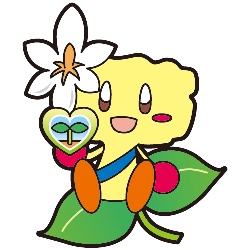 ➣ 応募期間：令和６年６月20日（木）から８月９日（金）➣ 提出方法：環境課へ郵送、Ｅメール、持参のいずれかで提出してください。➣ 応募用紙の内容（写真や感想など）は、個人情報に関する部分以外について市ウェブサイトや環境課が作成する資料等に活用させていただきますので予めご了承ください。（応募・問合せ）〒４７４－８７０１　大府市中央町五丁目７０番地大府市環境課　　電話：0562－85－5335　　ＦＡＸ：0562－47－9996Ｅメール：kankyo@city.obu.lg.jp写真添付用（ふりがな）氏名または団体名住　　所〒　　　－大府市電　　話（　　　　　）　　　　－　　　　　　　　植物の種類工夫した点・設置、育成方法やコツ・花や果実の活用　　　など設置の効果・室内温度の低下・温暖化防止意識の啓発など感想設置状況の写真撮影日：令和６年　　　月　　　日※裏面等に写真を１～２枚程度添付して下さい。